Департамент общего образования Томской областиОбластное государственное бюджетное общеобразовательное учреждениеКадетская школа-интернат«Северский кадетский корпус»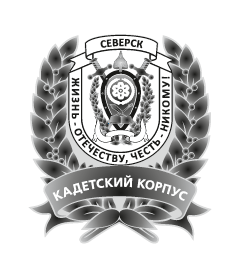 РАБОЧАЯ ПРОГРАММА ПЕДАГОГАОвчаровой Людмилы Леонидовны, учителя географии первой категорииФ.И.О., категорияпо «Географии Томской области», 9 класс(0,5 ч. в неделю, 17 часов в год)предмет, класс и т.п.Рассмотрено на заседании педагогического советаот «27» августа 2020 г.2020-2021 учебный годПОЯСНИТЕЛЬНАЯ ЗАПИСКАСоздание федеральных государственных  стандартов сделали необходимым обновление содержания географического образования. В настоящее время основной концепцией стратегии модернизации образования является духовно-нравственное развитие и воспитание личности гражданина РФ. Получают дальнейшее развитие такие сквозные направления современного образования, как гуманизация, социологизация, экологизация, экономизация,    способствующие формированию общей культуры молодого поколения. 	Ранее под образовательными результатами имелись в виду предметные результаты.    В  ФГОС ООО наряду с предметными результатами выделяют личностные и метапредметные образовательные  результаты. Личностные результаты определяют готовность и способность обучающихся  к саморазвитию, сформированность мотивации к обучению, познанию, выбору индивидуальной образовательной траектории;  сформированность  основ гражданской идентичности. Метапредметные – освоение  обучающимися универсальных учебных действий, обеспечивающих овладение ключевыми компетенциями, составляющими основу умения учиться.Создание данной Рабочей программы   было обусловлено тем, что возникла необходимость  приведения в соответствие подходов в обучении географии, применяемых сегодня  и подходов, выдвигаемых ФГОС ООО и требованием времени. Отличительными чертами данной  программы является разноуровневый подход в обучении географии, при котором каждый обучающийся имеет возможность овладеть учебным материалом в зависимости от его способностей и индивидуальных особенностей. Разноуровневый подход в обучении позволяет создавать ситуацию успешности для каждого обучающего, повышает  учебную мотивацию и интерес к предмету.	Содержание разноуровневого  обучения обеспечивается делением учебного материала на два уровня:базовый уровень;уровень повышенной сложности, основанный на базовом уровне, углубляющий его содержание  с включением дополнительного учебного материала, не предусмотренного стандартами, чаще всего краеведческого характера.Рабочая программа  составлена с учётом требований федеральных государственных образовательных стандартов, основного содержания учебного предмета географии на ступени основного общего образования, требований к уровню подготовки выпускников,  объёма часов учебной нагрузки,  познавательных интересов учащихся.Рабочая программа составлена на основе  следующих нормативных документов, образовательных программ нового поколения и методических пособий:Федерального закона Российской Федерации от 29 декабря 2012 г. № 273 – ФЗ «Об образовании в Российской Федерации». Федерального государственного образовательного стандарта основного общего образования от 17.12.2010 г. №1897.Концепции духовно-нравственного развития и воспитания личности гражданина России.Фундаментального ядра содержания общего образования.5.     Примерной основной образовательной программы основного общего образования по географии, одобренной решением федерального учебно-методического объединения по общему образованию (протокол от 8 апреля 2015 г. № 1/15, входит в специальный государственный реестр примерных основных образовательных программ, сайты:  http://www.edustandart.ru/utverzhdeny-primernye-osnovnye-obrazovatelnye-programmy/  и http://edu.crowdexpert.ru/results-ooo).6. Приказов Минобрнауки России от 31.12.2015 N 1577 и № 1578  «О внесении изменений в федеральный государственный образовательный стандарт среднего общего образования».7. Программы и поурочно-тематического планирования, победившего во II ежегодном конкурсе учебных программ, учебно-методических пособий и учебников по предметам регионального (национально-регионального) компонента базисного учебного плана ОУ Томской области » . и рекомендованных  Департаментом общего образования Администрации Томской области к внедрению в образовательные учреждения региона. Программа опубликована в сборниках «Примерные программы по учебным предметам регионального (национально-регионального) компонента базисного учебного плана ОУ Томской области», Томск, ., 8. Методического пособия «Преподавание географии Томской области в 8 классе». Издательство «Печатная мануфактура», 2007 г.Изучение данного курса тесно связано с такими дисциплинами, как экология,   математика, история, литература  и другие.  Необходимость развития интересов учащихся в области краеведения связана с социальным заказом общества: чем полнее, глубже, содержательнее будут знания учащихся о родном крае и его лучших людях, тем более действенными окажутся они в воспитании любви к родной природе и земле, уважении к традициям своего народа, патриотизма.Местный край изучается на уроках разных учебных дисциплин, но самое широкое использование краеведческого материала возможно в преподавании географии, истории, литературы.Главными объектами изучения географии являются природа, хозяйство, люди. Придание географии своей области статуса специального курса резко увеличивает его значение в образовании, воспитании и развитии учащихся. Современная идеология образования ориентирована на развитие личности учащихся, на оказание помощи каждому выпускнику школы в выборе жизненного пути, следовательно, необходимы развернутые знания о природных и экономических условиях своей жизни, особенностях развития производства на основе рыночных отношений т.к. каждому жителю определенной части страны небезразлично знание благоприятных и неблагоприятных сторон окружающей природной среды, уровня развития инфраструктуры, экономического окружения, наличия учебно-профессиональных заведений и их специализации, возможности получить привлекательную профессию, определить место отдыха и т.д.Курс География Томской области призван удовлетворить эти социальные потребности.Курс географии своей области имеет подлинно страноведческий характер. Комплексный характер курса предполагает существенные изменения в его содержании и в организации учебного процесса. Программа по географии своей области включает изучение ряда проблем — экологических, экономических и социальных. Новые подходы намечены в разделе «Население и трудовые ресурсы Томской  области. Города. Демографическая ситуация».  До сих пор в характеристике населения чаще всего преобладали демографические элементы. ФГОС ООО предусматривает ознакомление школьников с рядом вопросов географии культуры. Программа включает изучение как экономических функций городов, так и их культурное лицо. Намеченный в программе подход увеличивает «культуроемкость» географического материала.Интерес к географии своей области в значительной мере можно развить за счет внимания к экологическим проблемам. Для решения этой задачи в содержании курса «География Томской области» много возможностей. Программа предусматривает комплексную характеристику своего административного района и подведение итогов изучения географии Томской области.Предлагаемые в программе задания для практических работ предусматривают собственную оценку полученных результатов учебной деятельности. Изучение регионального курса «География Томской области» направлено на достижение следующих целей:                  Главная цель данного курса – формирование целостного представления об особенностях природы, населения, хозяйства нашей области, о месте Томской  области в  России  и современном мире; воспитание гражданственности и патриотизма учащихся, уважения истории и культуры своей родины и населяющих ее народов, выработка умений и навыков адаптации и социально-ответственного поведения в  областном  и  российском пространстве; развитие географического мышления.Цели: расширение и обобщение знаний по географии Томской области;гуманизация географического знания через восприятие территории   как    места жизни и деятельности человека, среды  обитания и факторов ее    изменения;экологизация географического знания через наблюдение и         описание своей   территории, воздействие человека как       антропогенного  фактора;продолжение развития интереса к истории и  географии своего города, села,          района;освоение знаний о географических особенностях природы, населения и хозяйства Томской области; о географическом разнообразии и целостности   области; об окружающей среде, путях ее сохранения и рационального         использования;применение географических знаний и умений в повседневной      жизни для  сохранения окружающей среды Томской области и        социально-ответственного   поведения в ней; адаптация к условиям     проживания на территории области;  самостоятельному оцениванию       уровня безопасности окружающей среды как сферы     жизнедеятельности;овладение умениями ориентироваться на территории Томской области,      использовать географическую карту, статистические материалы, современные   геоинформационные технологии для поиска, применять географические знания  для объяснения и оценки разнообразных процессов и явлений. Таким образом, можно выделить следующие основные задачи курса: обосновать важность овладения учащимися знаниями по географии родного края;дать представление об особенностях природы, населения и хозяйства своей области;активизировать, т.е. повысить познавательный интерес посредством изучения краеведческого материала, который является одним из источников возбуждения познавательного интереса учащихся и также  способствует осознанному пониманию причинно-следственных связей в природных и экономических явлениях и процессах;организовать наблюдения за природными и социально-экономическими явлениями родного края и использование добытых учащимися краеведческих знаний в учебной и воспитательной работе, а также организация учебных и внепрограммных экскурсий, походов по родному краю, близких и дальних путешествий, тематических экспедиций, вечеров встреч, олимпиад, конференций и других работ краеведческого содержания;   привить навыки самостоятельной работы со справочной, научной литературой, статистическими и картографическими материалами, другими источниками, т.е. развитию навыков самостоятельного получения знаний и информации;  сформировать навыки проектно-исследовательской деятельности учащихся на решение географических задач краеведческого содержания;продолжить работу над эстетическим и патриотическим воспитанием школьников.ПЛАНИРУЕМЫЕ РЕЗУЛЬТАТЫ ОСВОЕНИЯ УЧЕБНОГО  КУРСА«ЭКОНОМИЧЕКАЯ И СОЦИАЛЬНАЯ ГЕОГРАФИЯ ТОМСКОЙ ОБЛАСТИ. 9 КЛАСС»Источники географической информацииВыпускник научится:• использовать различные источники географической информации (картографические, статистические, текстовые, видео- и фотоизображения, компьютерные базы данных) для поиска и извлечения информации, необходимой для решения учебных и практико-ориентированных задач;• анализировать, обобщать и интерпретировать географическую информацию;• находить и формулировать по результатам наблюдений (в том числе инструментальных) зависимости и закономерности;• определять и сравнивать качественные и количественные показатели, характеризующие географические объекты, процессы и явления, их положение в пространстве по географическим картам разного содержания;• выявлять в процессе работы с одним или несколькими источниками географической информации содержащуюся в них противоречивую информацию;• составлять описания географических объектов, процессов и явлений с использованием разных источников географической информации;• представлять в различных формах географическую информацию, необходимую для решения учебных и практико-ориентированных задач;• оценивать воздействие географического положения России и Томской области на особенности природы, жизнь и хозяйственную деятельность населения;особенности географического положения РоссииВыпускник получит возможность научиться:• читать космические снимки и аэрофотоснимки, планы местности и географические карты;• создавать простейшие географические карты различного содержания;• моделировать географические объекты и явления при помощи компьютерных программ.Население и трудовые ресурсы Томской  области. Города. Демографическая ситуация.   Выпускник научится:• различать демографические процессы и явления, характеризующие динамику численности населения России и Томской области;• анализировать факторы, определяющие динамику Томской области, половозрастную структуру, особенности размещения населения по территории и Томской области, географические различия в уровне занятости, качестве и уровне жизни населения;• сравнивать особенности населения  Томской области по этническому, языковому и религиозному составу;• объяснять особенности динамики численности, половозрастной структуры и размещения населения  Томской области;• находить и распознавать ответы на вопросы, возникающие в ситуациях повседневного характера, узнавать в них проявление тех или иных демографических и социальных процессов или закономерностей;• использовать знания о естественном и механическом движении населения, половозрастной структуре, трудовых ресурсах, городском и сельском населении, этническом и религиозном составе для решения практико-ориентированных задач в контексте реальной жизни.Выпускник получит возможность научиться:• выдвигать и обосновывать с опорой на статистические данные гипотезы об изменении численности населения  Томской области, его половозрастной структуры, развитии человеческого капитала;• сравнивать показатели воспроизводства населения, средней продолжительности жизни, качества населения России и Томской области;• оценивать ситуацию на рынке труда и её динамику.Отрасли специализации Выпускник научится:• различать показатели, характеризующие отраслевую и территориальную структуру хозяйства  Томской области;• анализировать факторы, влияющие на размещение отраслей и отдельных предприятий по территории страны и Томской области;• объяснять особенности отраслевой и территориальной структуры хозяйства России и Томской области;• использовать знания о факторах размещения хозяйства и особенностях размещения отраслей экономики России и Томской области для решения практико-ориентированных задач в контексте реальной жизни;• объяснять особенности природы, населения и хозяйства и Томской области;• сравнивать особенности природы, населения и хозяйства и Томской области;• оценивать  Томскую область с точки зрения особенностей природных, социально-экономических, техногенных и экологических факторов и процессов;• оценивать место и роль Томской области в хозяйстве России. Выпускник получит возможность научиться:• выдвигать и обосновывать на основе анализа комплекса источников информации гипотезы об изменении отраслевой и территориальной структуры хозяйства страны и Томской области;• обосновывать возможные пути решения проблем развития хозяйства и Томской области.• составлять комплексные географические характеристики районов  Томской области;• самостоятельно проводить по разным источникам информации исследования, связанные с изучением природы, населения и хозяйства географических районов и Томской области;• создавать собственные тексты и устные сообщения о географических особенностях отдельных районов  Томской области на основе нескольких источников информации, сопровождать выступление презентацией;• оценивать социально-экономическое положение и перспективы развития и Томской области;• выбирать критерии для сравнения, сопоставления, оценки и классификации природных, социально-экономических, геоэкологических явлений и процессов на территории  Томской области.• выбирать критерии для определения места Томской области в экономике страны;• объяснять возможности России и Томской области в решении современных глобальных проблем человечества;• оценивать социально-экономическое положение и перспективы развития России и Томской области.ОСНОВНОЕ СОДЕРЖАНИЕ         Введение.  1 часЧто  изучается  в  курсе  «Экономическая и  социальная  география  Томской  области». Особенности географического положения Томской области. Анализ карт административно-территориального деления Томской  области. Раздел 1. Население и трудовые ресурсы Томской  области. Города. Демографическая ситуация.   3 часаТема  1. Население и трудовые ресурсы Томской  области.   2 часаДемографическая ситуация в области. Естественное  движение населения.  Численность населения  и  ее динамика, размещение и  плотность населения. Трудовые ресурсы Томской  области.   Образовательный  уровень  населения. Национальный  и религиозный состав, основные этнические группы.  Миграционные    процессы.  Экологическая культура. Городское  и  сельское население. Процессы урбанизации. Города Томской  области, их   культурно-историческая специализация.Практические  работы: 1. Анализ  таблиц и  составление графиков динамики  численности  населения Томской  области.2. Определение по картам плотности  и особенностей      размещения   населения по  территории  своей  области.Тема 2.  Города и сельские поселения Томской области.   1 часТомск  –  культурно-исторический и  научно-промышленный  центр области.  Культура и архитектура города.  Образовательные и научные учреждения города.  Экологическая  ситуация и проблемы города.  Другие  города  Томской  области.Виртуальные экскурсии: Выставки  краеведческого и художественного  музея.К памятникам  архитектуры.Работа на контурной карте:  обозначение районов и городов Томской области.Основные понятия:«рождаемость», «смертность», «естественный прирост», «перепись населения», «младенческая смертность», «типы воспроизводства», «демография», «демографический кризис», «демографический взрыв», «демографическая революция», «миграция», «реэмиграция», «иммиграция», «эмиграция»,  «депортация», «демографическая политика», «демографическая ситуация», «возрастно-половая пирамида», «этнос», «религия», «титульный народ», «урбанизация», «субурбанизация», «агломерация», «мегаполис», «мегалополис», «уровень урбанизации», «поселок городского типа», «город», «рынок труда», «трудовые ресурсы», «трудоспособное население», «экономически активное население», «безработица».Метапредметные уменияРегулятивные:самостоятельно обнаруживать и формулировать учебную проблему;выбирать тему проекта; выдвигать версии решения проблемы, в диалоге с учителем совершенствовать самостоятельно выработанные критерии оценки.Коммуникативные: уметь работать в группе;уметь вести дискуссию, диалог;создавать собственную информацию (реферат, презентация и др.); формулировать свои мысли и выводы в устной и письменной форме, представлять в форме презентаций.Познавательные: уметь  работать с различными источниками информации;формулировать проблемные вопросы, искать пути решения  проблемной ситуации;анализировать связи, соподчинения и зависимости компонентов;создавать объяснительные тексты;определять критерии для сравнения фактов, явлений.Личностные уменияРазвивать  творческое мышление, воображение, память и внимание;развивать способность управлять своей познавательной и интеллектуальной деятельностью;развивать  готовность  к саморазвитию и реализации творческого потенциала;понимать смысл своей деятельности, уметь ориентироваться в окружающем мире;выбирать целевые и смысловые установки в своих действиях и поступках;понимать  роль и значение географических знаний;осознавать свою причастность к глобальным и региональным  процессам, происходящим в современном мире.ИКТ: использование презентаций, мультимедийных средств облучения.Предметные умения:Умение объяснять:причины изменения численности населения России и своей местности;специфику демографической ситуации в Томской области;особенности расселения  населения России и своей местности;причины миграций.Умение определятьособенности понятий: «воспроизводство населения», «естественный прирост»,  «этнос», «агломерация», «мегалополис», «город», «урбанизация», «миграция», «рынок труда», «трудовые ресурсы», «экономически активное население», «безработица».численность населения Томской области, место Томской области по численности населения в России; особенности динамики численности населения Томской области в ХХ в. на основе анализа текста, иллюстративных и статистических материалов учебника;показатели естественного прироста населения в Томской области;соотношение мужчин и женщин в России и Томской области на основе анализа иллюстративных материалов учебника;основные языковые семьи (индоевропейская, алтайская, кавказская, уральская) и группы народов Томской области на основе анализа текста и иллюстративных материалов учебника;современный религиозный состав населения Томской области и главные районы распространения христианства, ислама, буддизма и прочих религий на основе анализа текста, иллюстративных материалов учебника и карты атласа;виды городов по численности населения на основе анализа текста и иллюстративных материалов учебника;темпы урбанизации в разные исторические периоды и современный уровень урбанизации в Томской области на основе анализа иллюстративных материалов учебника и статистических данных, на основе анализа карт атласа;основные направления внутренних миграционных потоков с наиболее высокими показателями миграционного прироста и убыли на основе анализа иллюстративных материалов учебника и сообщений/презентаций школьников;показатели, характеризующие качество населения.Умение применять:методы сопоставления информации с различных источников (карт, статистических  данных);источники географической  информации для определения естественного прироста, численности населения, причин расселения, уровня урбанизации.Умение выявлять:демографические кризисы в России и Томской области,  обсуждение их причин на основе анализа иллюстративных материалов учебника;изменения естественного прироста населения в Томской области на основе анализа иллюстративных материалов учебника;место Томской области в России по средней ожидаемой продолжительности жизни на основе текста и иллюстративных материалов учебника;особенности этнического состава населения Томской области;динамику миграционного прироста численности населения Томской области, направления основных миграционных потоков внешних миграций на основе анализа иллюстративных и статистических материалов учебника, карт атласа;долю безработных в Томской области в сравнении с Россией основе анализа статистических и иллюстративных материалов учебника.Умение формулировать основные демографические проблемы Томской области и факторы, их определяющие.Умение подготавливать:краткие сообщения о истории российского православия, ислама, буддизма в Томской области по дополнительным источникам географической информации;краткие сообщения/презентации об основных направлениях миграционных потоков на разных этапах исторического развития Томской области.Умение наносить на контурную карту города Томской области  на основе сообщений учащихся и карт атласа.Обсуждать:влияние механического прироста населения на демографическую ситуацию в Томской области на основе иллюстративных и статистических материалов учебника;межнациональные проблемы;достоинства и недостатки городского образа жизни; социально-экономические и экологические проблемы больших и малых  городов на основе текста;учебника и дополнительных источников географической информации;политические и социально-экономические причины, оказывающие влияние на интенсивность внешних миграций населения Томской области в ХХ в. и в настоящее время, на основе текста учебника и сообщений/презентаций школьников;проблемы занятости населения, старения населения и факторы, влияющие на безработицу, на основе текста учебника. Раздел 2. Отрасли специализации.   11 часовТема  1.  Топливно-энергетический  комплекс.   2   часа  	 Состав ТЭК на территории Томской  области.  История создания.  Сырьевая  база.  Основные нефтяные и газовые месторождения. Электроэнергетика.  Виды электростанций на территории области.  Значение  ТЭК в экономике  области  и  России.  Ведущие  предприятия  нефтеперерабатывающей отрасли и газовой промышленности,  их  форма собственности.  Экономические и экологические  проблемы  комплекса.   Экономические связи.  Технико-экономическое состояние отраслей. Перспективы развития ТЭК области.Газо- и нефтепроводы, газо- и нефтеперерабатывающие предприятия. Особенности добычи и транспортировки нефти и газа. Экологические проблемы добычи, переработки и транспортировки нефти и газа. Основная продукция отрасли. Особенности развития отраслей промышленности и транспорта, участвующих в производстве и транспортировке электроэнергии и тепла. Тема  2.  Металлургия и машиностроительный  комплекс.   1 часМашиностроительный комплекс.    Состав машиностроительного комплекса  на  территории Томской  области.  История создания.  Специализация и кооперирование. Конверсия.  Предприятия машиностроительного комплекса на территории области и города.  Значение  машиностроительного комплекса    в экономике  области  и  России.  Ведущие  предприятия  машиностроительного комплекса    и  их  форма собственности.  Экономические и экологические  проблемы  комплекса.   Экономические связи. Технико-экономическое состояние отраслей. Перспективы развития  машиностроительного комплекса. 	Место Томской области в российском производстве черных и цветных металлов. Способы обогащения руд. Основная продукция отраслей. Экологические проблемы и пути их решения.Тема 3. Химическая  промышленность. 1 час  	Комплекс  отраслей  химической промышленности.  История создания.  Сырьевая  база.  Продукция.  Значение  отраслей химической промышленности  в экономике  области  и  России.  Ведущие  предприятия  химической промышленности  и  их  форма собственности.  Экономические и экологические  проблемы  комплекса.   Экономические связи. Перспективы развития. Тема 4.   Лесной комплекс.  1  час Лесной  комплекс.    Состав лесного комплекса  на  территории Томской  области.  История создания.  Предприятия лесного комплекса на территории области и города.  Значение  лесного комплекса    в экономике  области. Вид собственности.  Экономические и экологические  проблемы  комплекса.    Технико-экономическое состояние комплекса. Перспективы развития  лесного комплексаТема 5. Транспортный комплекс.    1 часТранспортный комплекс.    Состав транспортного комплекса  на  территории Томской  области.  История создания.  Предприятия транспортного комплекса на территории области и города.  Значение  транспортного комплекса    в экономике  области. Форма собственности.  Экономические и экологические  проблемы  комплекса.    Технико-экономическое состояние комплекса. Перспективы развития  транспортного комплекса.Тема  6.  Агропромышленный  комплекс.  1  часАгропромышленный комплекс.    Состав агропромышленного комплекса  на  территории Томской  области.  История создания.  Предприятия агропромышленного комплекса на территории области и города.  Значение  агропромышленного комплекса    в экономике  области. Вид собственности.  Экономические и экологические  проблемы  комплекса.    Технико-экономическое состояние комплекса. Перспективы развития  агропромышленного комплекса.  Пищевая и легкая промышленность области: состав, предприятия, формы собственности.Тема 7.  Комплекс по производству товаров народного потребления и сферы услуг. 1 часСостав комплекса по производству товаров народного потребления и сферы услуг на  территории Томской  области.  История создания.  Предприятия комплекса по производству товаров народного потребления и сферы услуг на территории области и города.  Значение комплекса по производству товаров народного потребления и сферы услуг в экономике  области.  Ведущие  предприятия  комплекса по производству товаров народного потребления и сферы услуг    и  их  форма собственности.  Перспективы развития  комплекса по производству товаров народного потребления и сферы услуг на территории области.Тема   8.  Рекреационный комплекс.  1 час 	Рекреационный комплекс.    Состав  рекреационного  комплекса  на  территории Томской  области.  История создания.  Предприятия рекреационного  комплекса на территории области и города.  Значение  рекреационного  комплекса    в экономике  области. Вид собственности.  Экономические проблемы  комплекса.    Технико-экономическое состояние комплекса. Перспективы развития рекреационного  комплекса. Тема 9.    Место Томской области в хозяйстве России. 1 часТерриториальная организация хозяйства  Томской области.  Производственные связи, проблемы развития хозяйства и социально-экономическая ситуация в Томской области.  Место Томской  области в хозяйстве  России. Внешнеэкономические связи Томской области.Тема 10. Природопользование в Томской области.  1 часОценка качества окружающей среды  в Томской области. Планирование природопользования и управление им.  Различие в природопользовании  сельских районов и в городах. Проблема усиления антропогенных нагрузок на ландшафт. Природопользование в рекреационных районах.Практические работы: 1. Хозяйственная  оценка природных ресурсов  и условий Томской  области.Составление картосхемы  территориальной  структуры  хозяйства  Томской области. Составление экономико-географических характеристик форм организации хозяйства.Характеристика мероприятий по охране и преобразованию природы на территории  Томской  области.Составление картосхемы  внешних экономических связей Томской области с другими субъектами  РФ  и зарубежными странами  (с использованием  данных  производственных экскурсий).	Учебные понятиятопливно-энергетический баланскомбинированиеконцентрацияхимизациякооперированиеспециализациясельскохозяйственные угодьяурожайностьинфраструктурагрузооборотпассажирообороттранспортная системаОсновные образовательные идеиТопливно-энергетический комплекс Томской области имеет большое значение из-за географического положения, суровости климата.Топливные ресурсы важно использовать  рационально, так как они относятся к исчерпаемым и невозобновымым ресурсам.Энергию необходимо экономить,  применяя энергосберегающие технологии.Значение металлургического комплекса состоит, прежде всего,  в том, что его продукция служит фундаментом машиностроения – отрасли, определяющей уровень  экономического развития страны.Химическая промышленность играет лидирующую роль не только в химико-лесном комплексе, но и в хозяйстве в целом.Химизация – важный фактор научно-технического прогресса во всех отраслях хозяйства нашей страны.Важную роль в размещении предприятий химической промышленности играет комбинирование.От уровня развития машиностроения  зависит развитие  всех остальных отраслей экономики.В машиностроение в первую очередь внедряются достижения научно-технического прогресса.Важное  значение АПК – обеспечение Томской области продовольствием и некоторыми другими потребительскими товарами.Сельское хозяйство – одна из важнейших отраслей материального производства, которая  производит как продукты питания, так и сырьё для мн6огих отраслей промышленности.Основой сельского хозяйства являются сельскохозяйственные угодья.Отрасли инфраструктурного комплекса оказывают услуги отдельным людям, предприятиям, стране в целом.Производственная инфраструктура (транспорт, связь) определяет  перемещение в пространстве людей, грузов, энергии и информации.Социальная инфраструктура (сфера обслуживания) определяет качество жизни населения.Метапредметные уменияРегулятивные: ставить учебные задачи самостоятельно или под руководством учителя;планировать свою деятельность  самостоятельно или под руководством учителя;вносить изменения в последовательность и содержание учебной задачи;выбирать рациональную последовательность в соответствии с её целями,   задачами и  условиями;оценивать работу в сравнении с существующими требованиями;владеть  различными способами самоконтроля.Коммуникативные: уметь работать в группе;уметь вести дискуссию, диалог;выслушивать и объективно оценивать другого;находить приемлемое решение при наличии разных точек зрения;создавать собственную информацию (реферат, презентация и др.); формулировать свои мысли и выводы в устной и письменной форме, представлять в форме презентаций;выступать перед аудиторией.Познавательные:уметь  работать с различными источниками информации;структурировать учебный материал;овладевать умением читать тематические карты;формулировать проблемные вопросы, искать пути решения  проблемной ситуации;анализировать связи, соподчинения и зависимости компонентов;создавать объяснительные тексты; определять критерии для сравнения фактов, явлений;знакомиться  с цифровыми методами хранения географических данных для поиска необходимой информации.ЛичностныеРазвивать  творческое мышление, воображение, память и внимание;развивать способность управлять своей познавательной и интеллектуальной деятельностью;развивать  готовность  к саморазвитию и реализации творческого потенциала;понимать смысл своей деятельности, уметь ориентироваться в окружающем мире;выбирать целевые и смысловые установки в своих действиях и поступках.ИКТ: использование презентаций, мультимедийных средств облучения, электронных учебников.Предметные уменияУмение объяснять понятия:топливно-энергетический баланс;концентрация;комбинирование;концентрация;комбинирование;кооперирование;специализация;АПК;сельскохозяйственные угодья;грузооборот;пассажирооборот;транспортная система;особенности зональной и пригородной специализации растениеводства и животноводства;состав ТЭК, его значение в хозяйстве, связи с другими отраслями хозяйства на основе работы с текстом и иллюстративными материалами учебника. Умение определять:место Томской области в России по запасам и добыче нефти, газа на основе анализа статистических материалов учебника;долю Томской области в России по производству электроэнергии и долю разных типов электростанций в производстве электроэнергии страны на основе анализа текста и иллюстративных материалов учебника;отраслевой состав и значение металлургического комплекса в хозяйстве Томской области и страны;связи металлургического комплекса с другими межотраслевыми комплексами на основе анализа иллюстративных материалов учебника;место Томской области  в России по запасам и добыче руд цветных металлов на основе анализа иллюстративных материалов учебника;типы предприятий и особенности их размещения на основе текста и иллюстративных материалов учебника;группы цветных металлов и состава отрасли на основе анализа иллюстративных материалов учебника;состав, место и значение химико-лесного комплекса в хозяйстве страны;отраслевую структуру химической и лесной  промышленности;место Томской области в мире по запасам и добыче ресурсов для химической и лесной промышленности на основе анализа статистических материалов;долю продукции машиностроения в товарной структуре экспорта и импорта Томской области по иллюстративным и статистическим материалам учебника;отраслевой состав машиностроения на основе анализа иллюстративных материалов учебника;факторы размещения предприятий машиностроения на основе анализа текста и иллюстративных материалов учебника;отраслевой состав ОПК (ВПК) на основе анализа иллюстративных материалов учебника;отраслевой состав АПК на основе анализа иллюстративных материалов учебника;долю сельскохозяйственной продукции в товарной структуре России по иллюстративным и статистическим материалам учебника;факторы размещения и типы предприятий АПК на основе анализа текста учебника и карт атласа;отраслевой состав растениеводства и животноводства на основе анализа иллюстративных материалов учебника;основные районы выращивания зерновых, технических, овощных культур, бахчеводства, садоводства на основе анализа текста, иллюстративных материалов учебника и карт атласа;основные районы размещения скотоводства, свиноводства на основе анализа текста, иллюстративных материалов учебника и карт атласа;отраслевой состав пищевой и лёгкой  промышленности на основе анализа текста и иллюстративных материалов учебника;отраслевой состав инфраструктурного комплекса на основе анализа текста и иллюстративных материалов учебника;виды транспорта на основе анализа текста и иллюстративных материалов учебника.Умение выявлять:значение для экономики Томской области соотношений используемых видов топлива;особенности географии нефтяной, газовой  промышленности Томской области, направления и способов их транспортировки по иллюстративным материалам учебника и картам атласа;особенности, преимущества и недостатки разных видов электростанций (ТЭС, ГЭС, АЭС), факторы и районы их размещения на территории Томской области на основе анализа иллюстративных и статистических материалов учебника; особенности производства цветных металлов;роль химической промышленности в хозяйстве;связи химико-лесного комплекса с другими межотраслевыми комплексами на основе анализа иллюстративных материалов учебника;факторы размещения предприятий на основе анализа иллюстративных и статистических материалов учебника;связи машиностроительного комплекса с другими межотраслевыми комплексами на основе текста учебника;особенности технологического процесса;по картам факторы, оказавшие влияние на размещение предприятий машиностроения;особенности размещения предприятий ОПК на территории Томской области на основе обсуждения сообщений/презентаций школьников;перспективы развития машиностроительного комплекса Томской области на основе анализа дополнительных источников географической информации;типы сельскохозяйственных угодий и долю сельскохозяйственных угодий разного назначения на основе анализа иллюстративных и статистических материалов учебника;связи АПК с другими межотраслевыми комплексами на основе текста учебника;особенности размещения предприятий пищевой и лёгкой  промышленности на основе анализа текста учебника и карт атласа;проблемы и перспективы развития АПК в Томской области на основе анализа дополнительных источников географической информации;связи инфраструктурного комплекса с другими межотраслевыми комплексами на основе текста учебника;особенности разных видов связи.Умение сравнивать:преимущества и недостатки электростанций разных типов;урожайность сельскохозяйственных культур на основе анализа статистических материалов учебника;разные виды транспорта по основным показателям их работы на основе анализа текста и иллюстративных материалов учебника;показатели грузо- и пассажирооборота  различных  видов транспорта на основе анализа статистических материалов учебника.Умение находить, показывать на карте атласа крупные нефтегазоносные месторождения, города. Умение обозначать на контурной карте географические объекты.Умение выполнять задания на определение факторов размещения предприятий химической промышленности на основе анализа карты атласа, текста и иллюстративных материалов учебника.Умение подготавливать краткие сообщения/презентации об:истории становления топливной промышленности в России;экологических проблемах, связанных с химико-лесным комплексом, и о путях их решения;отраслях и предприятиях машиностроительного комплекса;отдельных отраслях агропромышленного комплекса.Обсуждать:историю становления топливной промышленности в России на основе сообщений/презентаций школьников;проблемы исчерпаемости топливно-энергетических ресурсов России, целесообразности разведки и разработки новых месторождений;роль электроэнергетики в хозяйстве страны и жизни населения;проблемы и перспективы развития ТЭК, экологические проблемы, связанные с ТЭК, и пути их решения;исторические аспекты применения конструкционных материалов в хозяйстве;историю становления металлургии в Томской области на основе сообщений/презентаций школьников;направления использования цветных металлов в хозяйстве страны, в быту;проблемы и перспективы развития металлургии в Томской области, проблемы охраны окружающей среды;историю становления химической и лесной промышленности в Томской области на основе сообщений/презентаций школьников;проблемы комплексного использования древесины и утилизации отходов;экологические проблемы, связанные с химико-лесным комплексом, и пути их решения на основе сообщений/презентаций школьников;историю становления машиностроения в Томской области;значение комплекса в хозяйстве Томской области;проблемы, связанные с машиностроительным комплексом, пути их решения на основе анализа текста и статистических материалов учебника;отличия сельскохозяйственного производства от промышленного, особенности и значение комплекса в хозяйстве Томской области;экологические проблемы, связанные с АПК;историю становления транспорта в Томской области; особенности различных видов транспорта, их преимущества и недостатки;проблемы и перспективы развития  транспорта на основе анализа текста учебника и карт атлас;экологические проблемы, связанные с разными видами транспорта, и возможные пути их решения на основе текста учебника и дополнительных источников географической информации; место и значение видов связи в хозяйстве области, страны.Обобщение по курсу  «Экономическая и  социальная  география  Томской  области». 1 часЗачет по   курсу  «Экономическая и  социальная  география  Томской  области». 1 часКалендарно - тематическое распределение часовУМК:1. Учебник  Н.С. Евсеева, Л.Н.Окишева «География Томской области. Население. Экономика.Экология.» 9 класс – Томск.: издательство STT, 2005 г.2. «География Томской области», изд. ТГУ, 1988 г.3. Атлас Томской области – М.: Роскартография, 1998;4.Н.И. Кузьмина, Н.Н. Зинченко Рабочая тетрадь по экономической географии Томской области – Томск.5. Административная карта Томской области (5 шт.)6. Карточки с заданиями; Тесты;  7. Презентации по районам области; Интернет – ресурсы кабинета.№ п/пТемаКоличество часовДатаДата№ п/пТемаКоличество часов9 «А»9 «Б»1Введение.Что  изучается  в  курсе  «Экономическая и  социальная  география  Томской  области». 12Раздел 1.  Население Томской области3 Тема 1. Население и трудовые ресурсы Томской  области. Практические  работы: 1. Анализ  таблиц и  составление графиков динамики  численности  населения Томской  области.2. Определение по картам плотности  и особенностей      размещения   населения по  территории  своей  области. 2Тема 2. Города. Демографическая ситуация. Практические  работы: 3. Работа на контурной карте:  обозначение районов и городов Томской области.13Раздел 2. Отрасли специализации.   11Тема  1.  Топливно-энергетический  комплекс.   Практическая работа:Хозяйственная  оценка природных ресурсов  и условий Томской  области.2Тема  2.  Металлургия и         машиностроительный  комплекс.1Тема 3. Химическая  промышленность.1Тема 4.   Лесной комплекс. Практическая работа: Составление картосхемы  территориальной  структуры  хозяйства  Томской области.1       Транспортный комплекс.   1Тема  6.  Агропромышленный  комплекс.  Практическая работа:Составление экономико-географических характеристик форм организации хозяйства.1Тема 7.  Комплекс по производству товаров народного потребления и сферы услуг. 1Тема   8.  Рекреационный комплекс.  1Тема 9.    Место Томской области в хозяйстве России. Практическая работа: Составление картосхемы  внешних экономических связей Томской области с другими субъектами  РФ  и зарубежными странами  (с использованием  данных  производственных экскурсий).1Тема 10. Природопользование в Томской области. Практическая работа:Характеристика мероприятий по охране и преобразованию природы на территории  Томской  области.1Обобщение по курсу  «Экономическая и  социальная  география  Томской  области». 1Зачет по   курсу  «Экономическая и  социальная  география  Томской  области». Тестирование1